CONCURSO DE PROYECTOS PARA LA IMPLEMENTACIÓN Y/O MEJORA DE LIBRERÍAS O PUNTOS DE VENTA DE LIBROS - 2024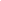 EJEMPLO PARA ESPACIO FÍSICO PRESTADO POR INSTITUCIÓN PRIVADA(Reemplace o actualice todos los campos que sean necesarios)[ENCABEZADO PAPEL MEMBRETADO, DE SER EL CASO]CARTA DE AUTORIZACIÓNPor medio de la presente, yo, [INSERTE NOMBRES Y APELLIDOS COMPLETOS], identificado con DNI N° XXXXXX, representante legal [o el cargo que corresponda] de [INSERTE NOMBRE COMPLETO DE LA INSTITUCIÓN QUE PRESTA EL ESPACIO], identificada con RUC N° XXXXXXX; manifiesto la disposición de nuestra institución para brindar las facilidades del caso a [INSERTE NOMBRE COMPLETO DEL POSTULANTE AQUÍ], identificado con DNI/RUC N° XXXXXXXX, para que haga uso de nuestro espacio    físico [INSERTE NOMBRE DEL ESPACIO QUE LE PRESTARÁN], ubicado en [INSERTE DIRECCIÓN EXACTA, DISTRITO Y REGIÓN DONDE SE UBICA EL ESPACIO], y pueda utilizar dicho espacio en calidad de préstamo para la instalación de una librería que realizaría, en caso resulte beneficiario el proyecto que postula al “Concurso de proyectos para la implementación y/o mejora de librerías o puntos de venta de libros – 2024”, convocado por el Ministerio de Cultura.Emito esta carta a pedido del postulante para los fines que crea conveniente.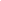 [Firma][INSERTE NOMBRES Y APELLIDOS COMPLETOS DEL REPRESENTANTE LEGAL]DNI N° XXXXXXRepresentante Legal[INSERTE NOMBRE COMPLETO DE LA INSTITUCIÓN QUE PRESTA EL ESPACIO]EJEMPLO PARA ESPACIO FÍSICO PRESTADO POR INSTITUCIÓN PÚBLICA(Reemplace o actualice todos los campos que sean necesarios)[ENCABEZADO PAPEL MEMBRETADO, DE SER EL CASO]CARTA DE INTENCIÓNPor medio de la presente, la Gerencia de Asuntos Culturales (o la que ejerza las funciones como tal) de la Municipalidad de XXXX; informa que [INSERTE NOMBRE COMPLETO DEL POSTULANTE AQUÍ], identificado con DNI/RUC N° xxxxxxxx, ha presentado una solicitud a nuestra Gerencia para el uso del/de los espacio(s) público(s) de nuestra comuna: Parque Los Próceres y Parque Las Flores ubicados en el distrito de XXXXXXX, región de XXXXXXXX, como parte del proyecto que postula al “Concurso de proyectos para el fomento de la lectura y/o de la escritura – 2024”, convocado por el Ministerio de Cultura.En caso de que el solicitante resulte beneficiario del concurso en mención, pondremos a su disposición el uso de los espacios indicados, solo y exclusivamente para el desarrollo de las actividades que forman parte de su proyecto, iniciando paralelamente las coordinaciones para la gestión, programación y difusión del evento.Emito esta carta a pedido del postulante para los fines que crea conveniente.Atentamente,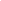 [Firma]Fernando David Ramírez CuadrosDNI N° XXXXXXXGerente de Asuntos Culturales Municipalidad de San Carlos